                        Drodzy Rodzice, Kochane Dzieci                  i wszyscy Przyjaciele  naszego przedszkola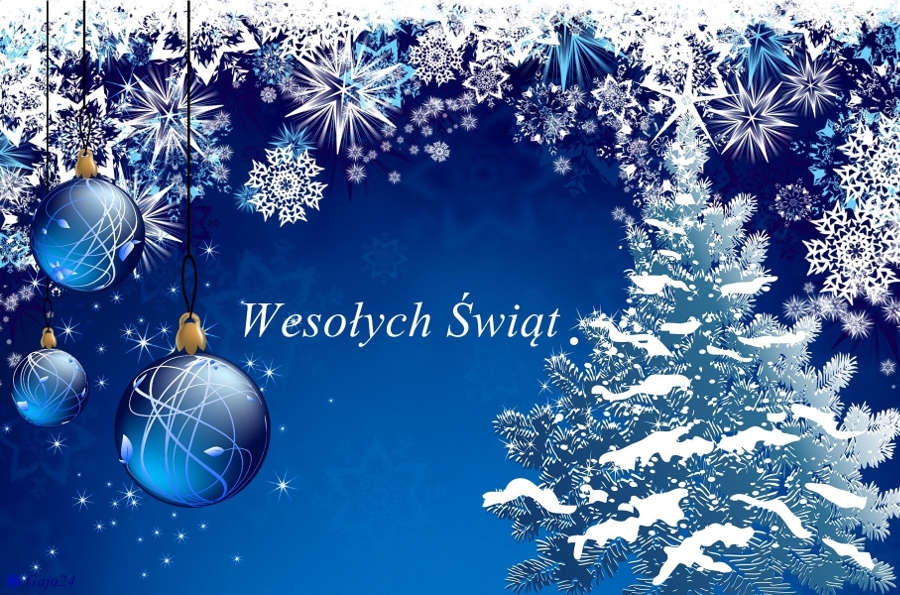 Składamy najserdeczniejsze życzenia, by w tych wyjątkowych dniach w Państwa domach  nie zabrakło wzajemnego  zrozumienia, rodzinnego ciepła i prawdziwej miłości.By nadchodzące Święta Bożego Narodzenia przyniosły radość z tego co jest, nadzieję na to,  co przed nami.Kolejny zaś Rok 2021 niech będzie czasem  pokoju, zdrowia  oraz  realizacji osobistych  zamierzeń.Wam drogie przedszkolaki życzymy ciekawych i wymarzonych prezentów od  św. Mikołaja, dużo radości i zdrowia.                                                                                                             Personel  Przedszkola                                           Drogie  DzieciDziś macie zadanie być grzecznymi, pomagać  mamusiom  w nakrywaniu  stołu do Wigilijnej kolacji  no i oczywiście wypatrywania pierwszej gwiazdki na niebie  a z nią św. Mikołaja. W przerwach między tymi zajęciami poproście rodziców, żeby włączyli Wam  na komputerze  bajki: Śpiewające Brzdące - Elfy , Siedem Reniferówhttps://www.youtube.com/watch?v=z4ahMu4cRIohttps://www.youtube.com/watch?v=-kqqkavf9xMBajka dla dzieciMasza i Niedźwiedź – bajka  -idą świętahttps://www.youtube.com/watch?v=U0IOzHmo7tsAnimacje taneczne dla dzieci - spotkanie z Mikołajem!https://www.youtube.com/watch?v=2nT8BsCD7u0           Zdrowych i  Wesołych Świąt!!!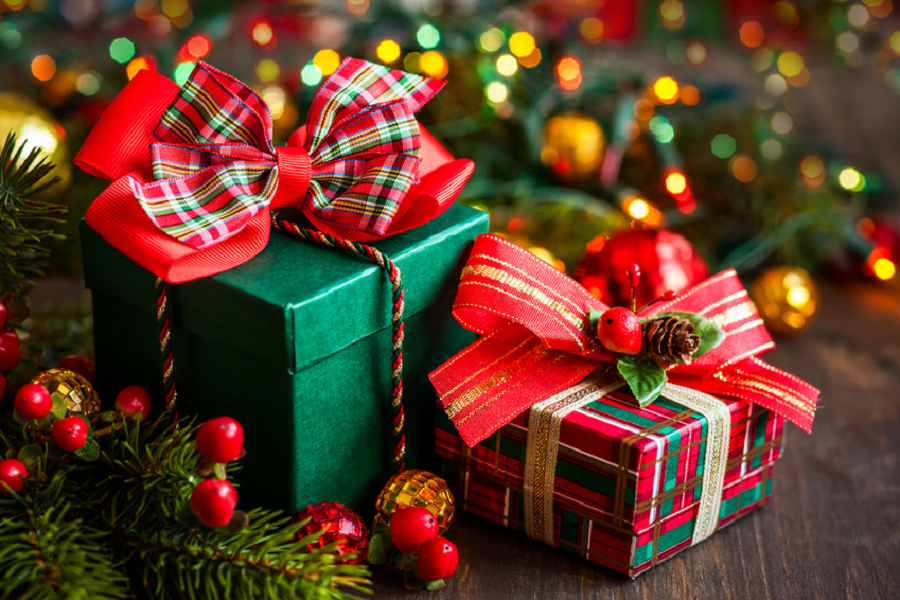 